Муниципальное казённое общеобразовательное учреждение «Средняя общеобразовательная школа хутора Ново-Исправненского». Комплексная программа по профилактике безнадзорности, правонарушений и употребления ПАВ несовершеннолетними«Сделай свой выбор»на 2018 – 2021 гг. Составитель: А.Д.Ганюта – педагог – организатор.Х. Ново – Исправненский, .ПАСПОРТ ПРОГРАММЫ.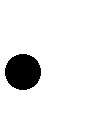 Дети – это наша старость.Правильное воспитание – это наша счастливая старость,плохое воспитание – это будущее горе, это наши слезы,то наша вина перед другими людьми, перед всей страной.А.С. Макаренко                                           ПОЯСНИТЕЛЬНАЯ ЗАПИСКА.    Изменения политической и социально-экономической ситуации в России, социальная дифференциация, которая происходит в молодежной среде, оказали и продолжают оказывать негативное влияние на подрастающее поколение.    В России вновь встречается нищета, беспризорность, правовая незащищенность несовершеннолетних. Молодежь вынужденно адаптируется к подобным условиям, и в результате вживание в окружающую среду налицо: ранняя алкоголизация, потребление наркотических, токсических, психотропных веществ, нежелание учиться, работать, бродяжничество, совершение правонарушений и преступлений. Безнадзорность и правонарушения в подростковой среде превратились в проблему, представляющую серьезную угрозу здоровью населения, экономике страны, социальной сфере и правопорядку.    Современная школа оказывает систематизированное и последовательное влияние на формирование личности человека. В процессе воспитания происходит передача культурных и нравственных ценностей, накопленных человечеством за вековую историю, происходит социализация человека. Решая как воспитывать подрастающее поколение, общество одновременно решает, каким оно будет завтра.    В современных условиях серьезно обострились проблемы социальной дезадаптации детей и подростков. Ослабевает воспитательный и нравственный потенциал семьи, снижается ответственность родителей (законных представителей) за содержание и воспитание детей. Растет количество безнадзорных подростков. Основными причинами непосещения школы являются: бродяжничество, нежелание учиться. Безусловно, таким детям необходима педагогическая реабилитация.   Среди детей и молодежи усилилось демонстративное и вызывающее поведение по отношению к взрослым, чаще проявляется жестокость и агрессивность. Растет число преступлений и правонарушений в подростковой среде. Поэтому необходимо принципиально ответственно отнестись к организации профилактической работы с социально дезадаптированными семьями.    Работа по профилактике правонарушений предполагает целый комплекс социально-профилактических мер, которые направлены как на оздоровление условий семейного, дошкольного воспитания, так и на индивидуальную психолого-педагогическую коррекцию личности «трудного» ребенка.    Но решать эти задачи в одиночку невозможно. Необходимо объединить усилия педагогов, социального педагога, психолога, родителей, работников правоохранительных органов, медицинских работников.    Главной причиной неблагополучия семей является бытовое пьянство родителей, которое тянет за собой длинную цепочку асоциальных явлений.    Одним из приоритетных направлений деятельности по работе с «трудными» семьями должно являться создание единого воспитательного пространства.    Взаимосотрудничество с родителями и с другими профилактическими организациями позволяют совместно выбирать для каждого ребенка из такой семьи индивидуальный подход, изучать его интересы, поддерживать, помогать преодолевать те проблемы, которые ему мешают.  Перед каждым образовательным учреждением стоит задача организации действенной системы мер по профилактике отклонений в развитии личности и поведении детей и подростков – профилактике безнадзорности, правонарушений и употребления психоактивных веществ несовершеннолетними.   Детская безнадзорность и беспризорность - следствие современной социально- экономической и духовно-нравственной ситуации в России, которая характеризуется нарастанием социального неблагополучия семей, падением их жизненного уровня, криминализацией среды, ростом преступности среди взрослых и порождают опасные для подрастающего поколения и общества в целом тенденции:рост	числа	граждан,	лишённых	родительских	прав,	чтопредопределяет	широкое распространение социального сиротства и беспризорности среди несовершеннолетних;массовые нарушение прав детей;рост ранней алкоголизации и наркомании подростков, который ведёт к увеличению числа преступлений, совершённых несовершеннолетними;омоложение преступности;   Подростковый возраст характеризуется бурными процессами физического развития, полового созревания и формирования личности. Подросток начинает осознавать себя личностью, сравнивает себя с окружающими, сверстниками, что стимулирует его к самовоспитанию. В это время формируется и даже может резко измениться характер. Подросткам нравятся острые ощущения, они любопытны, не могут прогнозировать будущее, стремятся к независимости. Но есть определенная категория подростков, у которых перечисленные качества проявляются резче, что приводит их к противостоянию с окружающими, к конфликтам с ними и даже к противоправным действиям.    Девиантное поведение, то есть противоречащее принятым в обществе правовым или нравственным нормам, проявляется в конфликтности, агрессивности, склонности к бродяжничеству, воровству, попрошайничеству, гиперсексуальности, ранней алкоголизации, токсикомании. Обучающиеся с проблемами в развитии из неблагополучных семей, имея незрелую социальную позицию, часто становятся на путь совершения правонарушений или сами становятся жертвами преступлений. Как правило, дети с таким поведением попадают в поле зрения правоохранительных органов и требуют особого внимания со стороны образовательных учреждений.     Для более успешной социально – профилактической работы с данными подростками необходимо помнить о причинах, порождающих различные формы отклонений, такие, как:социально-педагогическая запущенность, когда подросток ведет себя неправильно в силу своей невоспитанности, отсутствия у него необходимых позитивных знаний, умений и навыков или в силу испорченности неправильным воспитанием, сформированностью у него негативных стереотипов поведения;глубокий психический дискомфорт подростка, вызванный неблагополучием семейных отношений, отрицательным психологическим микроклиматом, систематическими учебными неуспехами, не сложившимися взаимоотношениями со сверстниками, не правильным (несправедливым, грубым, жестким) отношением к нему со стороны родителей, друзей, учителей;отклонения психического и физического состояния здоровья, возрастные кризисы;отсутствие условий для самовыражения, разумного проявления внешней и внутренней активности; занятости полезными видами деятельности, позитивных и значимых социальных и личных, жизненных целей и планов.Своевременная психолого-педагогическая помощь, участие, оказанное подросткам в трудной жизненной ситуации, помогли бы избежать трагедий.Основой разработки новой программы по профилактике безнадзорности, правонарушений и употребления ПАВ несовершеннолетними является анализ преступлений, общественно-опасных деяний и правонарушений, совершаемых в селе подростками, состояние безнадзорности и беспризорности детей и подростков, неблагополучие в семьях несовершеннолетних, совершающих преступления и правонарушения. Это является одними из основных причин беспризорности и преступности среди несовершеннолетних.Характер преступности обусловлен социальной нестабильностью ситуации во многих семьях, отсутствием материальных средств и возможностей трудоустроиться. Характеризуя семьи, относящиеся к «группе риска», можно отметить ряд неблагополучных факторов:социально-экономические факторы (низкий материальный уровень жизни семьи, нерегулярные доходы, плохие жилищные условия, либо их полное отсутствие);медико-социальные факторы (экономически неблагоприятные условия, либо хронические заболевания родителей, пренебрежение санитарно-гигиеническими требованиями);социально – демографические факторы (неполная семья, многодетная, семьи с несовершеннолетними родителями, семьи с повторным браком и сводными детьми);социально-психологические факторы (семьи с деструктивными эмоциально-конфликтными отношениями супругов, родителей, детей, педагогической несостоятельности родителей и их низким общеобразовательным уровнем, деформированными ценностными ориентациями);криминальные факторы (алкоголизм, наркомания, аморальный и паразитический образ жизни, наличие судимых членов семьи, разделяющих нормы и традиции преступной субкультуры).Все это обуславливает необходимость создания комплексной программы по профилактике безнадзорности, правонарушений и употребления психоактивных веществ несовершеннолетними.           Поэтому, важно создать среду, свободную от условий, деформирующих сознание подростка, порождающих отклоняющееся поведение.             Следовательно, в своей профилактической программе ставим  следующие цели и задачи:      Цель: Создание условий для  эффективного  функционирования  системы профилактики безнадзорности, правонарушений и употребления психоактивных веществ несовершеннолетними, обеспечение  единого комплексного подхода к  разрешению ситуаций, связанных с проблемами безнадзорности,	 правонарушений и ПАВ несовершеннолетними.       Задачи:Выявлять семьи и несовершеннолетних, предположительно находящихся в социально-опасном положении на ранних стадиях семейного неблагополучия.Принимать своевременные меры по привлечению к работе с данными учащимися и      семьями специалистов других учреждений системы профилактики.Защищать права и законные интересы несовершеннолетних, находящихся в трудной жизненной ситуации.Осуществлять     консультативно-профилактическую  работу со всеми участникам образовательного процесса.Оказывать социально-педагогическую, психологическую и правовую помощь и поддержку несовершеннолетним, имеющим отклонения в развитии и (или) поведении, либо проблемы в обучении, а также родителям учащихся.Осуществлять меры, направленные на формирование законопослушного поведения несовершеннолетних, создавать условия для доверительного общения всех участников образовательного процесса.Обеспечивать внеурочную и летнюю занятость учащихся и привлекать несовершеннолетних к общественно-полезной деятельности, коллективным творческим видам деятельности. Воспитывать нравственные качества личности, влияющие на формирование активной гражданской позиции.Принимать меры по сохранению и укреплению физического и психологического здоровья обучающихся.Осуществлять мероприятия по профилактике правонарушений, безнадзорности, воспитанию толерантности у подростков.Разрабатывать эффективные механизмы совместной деятельности участников воспитательной системы школы: родительской общественности, ученического самоуправления и педагогического коллектива.Осуществлять тесное взаимодействие с органами и учреждениями системы профилактики безнадзорности и правонарушений несовершеннолетних для проведения комплексной профилактической работы с учащимися и семьями в целях снижения уровня подростковой преступности, предупреждения безнадзорности и беспризорности несовершеннолетних, выявление и пресечение фактов вовлечения несовершеннолетних в совершение преступлений и антиобщественных действий.Вести диагностическую работу с учащимися и родителями, проводить ежегодный анализ реализации и результативности данной программы.Понятия, употребляемые в работе по профилактикебезнадзорности, правонарушений и употребления ПАВ несовершеннолетними.Несовершеннолетний - лицо, не достигшее возраста восемнадцати лет.Безнадзорный – несовершеннолетний, контроль за поведением которого отсутствует вследствие неисполнения или ненадлежащего исполнения обязанностей по его воспитанию, обучению и (или) содержанию со стороны родителей или законных представителей либо должностных лиц.Беспризорный - безнадзорный, не имеющий места жительства и (или) места пребывания.Несовершеннолетний, находящийся в социально опасном положении – лицо в возрасте до 18 лет, которое вследствие безнадзорности или беспризорности находится в обстановке, представляющей опасность для его жизни или здоровья, либо не отвечающей требованиям к его воспитанию или содержанию, либо совершает правонарушение или антиобщественные действия.Дети, находящиеся в трудной жизненной ситуации – дети, оставшиеся без попечения родителей; дети-инвалиды; дети, имеющие недостатки в психическом и (или) физическом развитии; дети-жертвы вооруженных и межнациональных конфликтов, экологических и техногенных катастроф, стихийных бедствий; дети из семей беженцев и вынужденных переселенцев; дети, оказавшиеся в экстремальных условиях; дети – жертвы насилия; дети, находящиеся в специальных учебно-воспитательных учреждениях; дети, жизнедеятельность которых объективно нарушена в результате сложившихся обстоятельств и которые не могут преодолеть данные обстоятельства самостоятельно или с помощью семьи.Профилактика безнадзорности и правонарушений несовершеннолетних - система социальных, правовых, педагогических и иных мер, направленных на выявление и устранение причин и условий, способствующих безнадзорности, беспризорности, правонарушениям и антиобщественным действиям несовершеннолетних, осуществляемых в совокупности с индивидуальной профилактической работой с несовершеннолетними и семьями, находящимися в социально опасном положении.Правонарушение - родовое понятие, означающее любое деяние, нарушающее какие- либо нормы права, и представляет собой юридический факт, предусматривающий противоправное виновное деяние, совершенное умышленно либо по неосторожности. За правонарушение законом предусматривается соответственно гражданская, административная, дисциплинарная и уголовная ответственность.Психоактивное вещество - любое химическое вещество, способное при однократном приеме изменять настроение, физическое состояние, самоощущение и восприятие окружающего, поведение либо другие, желательные с точки зрения потребителя, психофизические эффекты, а при систематическом приеме - психическую и физическую зависимость.Суицид – самоубийство, намеренное лишение себя жизни. Самоубийство и примыкающий к нему более широкий ряд феноменов аутоагрессии и саморазрушения следует отнести к формам девиантного поведения (поступки или действия человека, не соответствующие официально установленным или фактически сложившимся в данном обществе нормам).Суицидальная попытка – это целенаправленное оперирование средствами лишения себя жизни, не закончившееся смертью.Суицидальное поведение – волевые действия личности, конечной целью которых является покушение на самоубийство или сам акт самоубийства. Является следствием социально – психологической дезадаптации личности в условиях микросоциального климата.Суицидальные замыслы – это активная форма проявления суицидальности, т.е. тенденция к самоубийству, глубина которой нарастает параллельно степени разработки плана её реализации.Суицидальный риск – склонность человека к совершению действий, направленных на собственное уничтожение.Суицидент – человек, совершивший самоубийство или покушение на самоубийство.ЭТАПЫ РЕАЛИЗАЦИИ ПРОГРАММЫ.СОДЕРЖАНИЕ ПРОГРАММЫ.Программа содержит 4 блока: организационная и методическая работа с педагогическим коллективом, диагностическая работа, профилактическая работа с обучающимися, профилактическая работа с родителями.Организационная и методическая работа с педагогическим коллективом направлена на разработку и осуществление комплекса мероприятий по своевременному выявлению, предупреждению и профилактике безнадзорности, правонарушений, курения, алкоголизма, наркомании, токсикомании среди учащихся, осуществление систематической работы с картотекой обучающихся и семей «группы риска» и находящихся в социально- опасном положении.Диагностическая работа предполагает создание банка данных об учащихся и семьях, об образе жизни семей обучающихся, о положении детей в системе внутрисемейных отношений, выявление негативных привычек подростков, взаимоотношений подростков с педагогами школы, сверстниками, родителями.Профилактическая работа со школьниками включает предупредительно- профилактическую деятельность и индивидуальную работу с подростками. Предупредительно-профилактическая деятельность осуществляется через систему классных часов, общешкольных мероприятий, с помощью индивидуальных бесед. Она способствует формированию у обучающихся представлений об адекватном поведении, о здоровой, не склонной к правонарушениям личности. Задача индивидуальной работы с подростками состоит в содействии сознательному выбору учащимся своего жизненного пути.Профилактическая работа с родителями предусматривает установление неиспользованного резерва семейного воспитания, нахождение путей оптимального педагогического взаимодействия школы и семьи, коррекции детско – родительских отношений, включение семьи в воспитательный процесс через систему родительских собраний, общешкольных мероприятий с детьми и родителями.Формы работы по каждому блоку программы.План мероприятий,направленных на реализацию программы.Критерии отслеживания эффективности программы.                                         СПИСОК ИСПОЛЬЗОВАННОЙ ЛИТЕРАТУРЫ:. Социально-педагогические технологии работы с "трудными" детьми/авт.-сост. М.А. Павлова.-Волгоград:Учитель, 2014.-232с.Пайвина Е.Ю. Профилактика аддиктивного поведения подростков: теория и практика. – Ижевск, 2010.Ожегов С.И. словарь русского языка. / Под ред. Н.Ю.Шведовой. 1984. – 797 с.Рязанова Д.В. Тренинг с подростками. С чего начать? М.: Просвещение, 2003.Родионов В., Лангуева Е. Программа тренинга “Манипуляция: игры, в которые играют все” // Школьный психолог, 2005, №2, 5, 6, 7.Савченко М. Тренинг “Уверенность” для учащихся 11 классов // Школьный психолог, 2005,№2, 3, 4Борщевицкая Л. Психологический час “Как научиться жить без драки” // Школьный психолог, 2006, №10.Зарипова Ю. Поверь в себя. Программа психологической помощи подросткам // Школьный психолог, 2007, №4 (16).Кардашина О., Родионов В., Ступницкая М. Я и мой выбор. Занятия для учащихся 10 – 11 классов по формированию социальных навыков и навыков здорового образа жизни //Школьный психолог, 2001, №27.Касаткин В.Н., Паршутин И.А. и др. Здоровье: Программа профилактики курения в школе. М., 2005.Касаткин В.Н., Паршутин И.А. и др. Здоровье: Предупреждение употребления алкоголя и наркотиков в школе. М., 2005.Манелис Н. Психологический климат в классе // Школьный психолог, 2001, №10, 12, 16, 19.Синягин Ю.В., Синягина Н.Ю.. Детский суицид. Психологический взгляд. КАРО, С – П., 2006.– 176 с.Слободяник Н.П. Психологическая помощь школьникам с проблемами в обучении. М.: Просвещене, 2006.Соболева А. Профилактика конфликтных ситуаций и борьба сними // Школьный психолог, 2004, №40, 41, 42.Стишенок И. Игра “Колючка” // Школьный психолог, 2006, №11.Титов В.А. Социальная педагогика. – М., 2010.Цикл классных часов, бесед с учащимися по профилактике употребления ПАВ, тематика бесед с родителями, педагогическим коллективом.Примерная тематика классных часов, бесед с учащимися, родителями по профилактике правонарушений и безнадзорности среди несовершеннолетних.Анкетирование уч-ся 5-9 классов «Курение-вредная привычка».(Модульный курс профилактики курения «Брось!» 5 – 9 классы, Сизанов А.Н., Хриптович В.А., М. «ВАКО», 2004)1.Пробовал(а) ли ты курить? ДАНЕТ2.Во сколько лет ты впервые попробовал курить?Куришь ли ты?ДА ИНОГДА НЕТТвои родители знают, что ты куришь?ДА НЕТКуришь ли ты на территории школы?ДА ИНОГДА НЕТТы хочешь бросить курить?ДА НЕТАнкетирование уч-ся 5-9 классов (употребление спиртных напитков)( «Трудные подростки» - практические материалы по психодиагностике и оценке отклоняющегося поведения, Орлова Е.А., Чемоданова Д.И., М. «Аркти», 2007)1.Пробовал(а) ли ты спиртные напитки? ДАНЕТ2.Во сколько лет ты впервые попробовал с/н? 3.Употребляешь ли ты сейчас с/н?ДА ИНОГДА НЕТ4.Кто впервые тебе дал попробовать с/н?5.Твои родители знают, что ты употребляешь с/н? ДАДогадываются НЕТАнкетирование уч-ся 8-9 классов: Скажи наркотикам «НЕТ!»( «Профилактика наркомании у подростков: от теории к практике», Сирота Н.А., ялтонский В.М. и др., М. «Генезис», 2001)1.Как ты считаешь, вредит ли употребление наркотиков здоровью? ДАНЕТ2.Как ты думаешь, легко ли в нашем городе достать наркотик? ЛЕГКОТРУДНО НЕ ЗНАЮ3.Употребление наркотиков это: А)признак слабостиБ)признак самостоятельности В)недостаточно информации о их вреде4.Есть ли у тебя знакомые, пробовавшие или употребляющие наркотики? ДАНЕТ5.Пробовал ли ты наркотики? ДАНЕТОпросник суицидального риска (модификация Т.Н. Разуваевой)Цель:экспресс-диагностика суицидального риска; выявление уровня сформированности суицидальных намерений с целью предупреждения серьезных попыток самоубийства. Предназначена для учащихся 8-9 класса. Возможно индивидуальное и групповое тестированиеИнструкция: Я буду зачитывать утверждения, а Вы в бланке для ответов ставить в случае согласия с утверждением «+», в случае несогласия с утверждением «–»Вы все чувствуете острее, чем большинство людей.Вас часто одолевают мрачные мысли.Теперь Вы уже не надеетесь добиться желаемого положения в жизни.В случае неудачи Вам трудно начать новое дело.Вам определенно не везет в жизни.Учиться Вам стало труднее, чем раньше.Большинство людей довольны жизнью больше, чем Вы.Вы считаете, что смерть является искуплением грехов.Только зрелый человек может принять решение уйти из жизни.Временами у Вас бывают приступы неудержимого смеха или плача.Обычно Вы осторожны с людьми, которые относятся к Вам дружелюбнее, чем Вы ожидали.Вы считаете себя обреченным человеком.Мало кто искренне пытается помочь другим, если это связано с неудобствами.У Вас такое впечатление, что Вас никто не понимает.Человек, который вводит других в соблазн, оставляя без присмотра ценное имущество, виноват примерно столько же, сколько и тот, кто это имущество похищает.В Вашей жизни не было таких неудач, когда казалось, что все кончено.Обычно Вы удовлетворены своей судьбой.Вы считаете, что всегда нужно вовремя поставить точку.В Вашей жизни есть люди, привязанность к которым может очень повлиять на Ваши решения и даже изменить их.Когда Вас обижают, Вы стремитесь во что бы то ни стало доказать обидчику, что он поступил несправедливо.Часто Вы так переживаете, что это мешает Вам говорить.Вам часто кажется, что обстоятельства, в которых Вы оказались, отличаются особой несправедливостью.Иногда Вам кажется, что Вы вдруг сделали что-то скверное или даже хуже.Будущее представляется Вам довольно беспросветным.Большинство людей способны добиваться выгоды не совсем честным путем.Будущее слишком расплывчато, чтобы строить серьезные планы.Мало кому в жизни пришлось испытать то, что пережили недавно Вы.Вы склонны так остро переживать неприятности, что не можете выкинуть мысли об этом из головы.Часто Вы действуете необдуманно, повинуясь первому порыву.Обработка результатовПо каждому субшкальному диагностическому концепту подсчитывается сумма положительных ответов. Полученный балл уравнивается в значениях с учетом индекса (см. Таблицу №1). Делается вывод об уровне сформированности суицидальных намерений и конкретных факторах суицидального риска.Таблица №1 (ключ)Cодержание субшкальных диагностических концептовДемонстративность. Желание привлечь внимание окружающих к своим несчастьям, добиться сочувствия и понимания. Оцениваемое из внешней позиции порой как«шантаж», «истероидное выпячивание трудностей», демонстративное суицидальное поведение переживается изнутри как «крик о помощи». Наиболее суицидоопасно сочетание с эмоциональной регидностью, когда «диалог с миром» может зайти слишком далеко.Аффективность. Доминирование эмоций над интеллектуальным контролем в оценке ситуации. Готовность реагировать на психотравмирующую ситуацию непосредственно эмоционально. В крайнем варианте – аффективная блокада интеллекта.Уникальность. Восприятие себя, ситуации, и, возможно, собственной жизни в целом как явления исключительного, не похожего на другие, и, следовательно, подразумевающего исключительные варианты выхода, в частности, суицид. Тесно связана с феноменом «непроницаемости» для опыта, т.е. с недостаточным умением использовать свой и чужой жизненный опыт.Несостоятельность. Отрицательная концепция собственной личности. Представление о своей несостоятельности, некомпетентности, ненужности, «выключенности» из мира. Данная субшкала может быть связана с представлениями о физической, интеллектуальной, моральной и прочей несостоятельностью. Несостоятельность выражает интрапунитивный радикал. Формула внешнего монолога – «Я плох».Социальный пессимизм. Отрицательная концепция окружающего мира. Восприятие мира как враждебного, не соответствующего представлениям о нормальных или удовлетворительных для человека отношениях с окружающими. Социальный пессимизм тесно связан с экстрапунитивным стилем каузальной атрибуции. В отсутствие Я наблюдается экстрапунитивность по формуле внутреннего монолога «Вы все недостойны меня».Слом культурных барьеров. Культ самоубийства. Поиск культурных ценностей и нормативов, оправдывающих суицидальное поведение или даже делающих его в какой- то мере привлекательным. Заимствование суицидальных моделей поведения из литературы и кино. В крайнем варианте - инверсия ценности смерти и жизни. В отсутствие выраженных пиков по другим шкалам это может говорить только об«экзистенции смерти». Одна из возможных внутренних причин культа смерти – доведенная до патологического максимализма смысловая установка на самодеятельность: «Вершитель собственной судьбы сам определяет конец своего существования».Максимализм. Инфантильный максимализм ценностных установок. Распространение на все сферы жизни содержания локального конфликта в какой-то одной жизненной сфере. Невозможность компенсации. Аффективная фиксация на неудачах.Временная перспектива. Невозможность конструктивного планирования будущего. Это может быть следствием сильной погруженности в настоящую ситуацию, трансформацией чувства неразрешимости текущей проблемы в глобальный страх неудач и поражений в будущем.Атисуицидальный фактор. Даже при высокой выраженности всех остальных факторов есть фактор, который снимает глобальный суицидальный риск. Это глубокое понимание чувства ответственности за близких, чувство долга. Это представление о греховности самоубийства, антиэстетичности его, боязнь боли и физических страданий. В определенном смысле это показатель наличного уровня предпосылок для психокоррекционной работы.Отношение подростков к проблеме суицида (9 класс).( «Трудные подростки» - практические материалы по психодиагностике и оценке отклоняющегося поведения, Орлова Е.А., Чемоданова Д.И., М. «Аркти», 2007)1.Удовлетворены ли вы тем, как складывается ваша жизнь? "ДА""НЕТ""НЕ СОВСЕМ"2.Если не секрет, с каким чувством вы смотрите в будущее? "С чувством надежды и оптимизма""Спокойно, хотя особых перемен для себя не жду" "С тревогой и неуверенностью""Скорее со страхом и отчаянием"3.Уверены ли вы в осуществлении своих жизненных планов? "Скорее, ДА""Скорее, НЕТ""Затрудняюсь ответить"4.Что в окружающей жизни вас больше беспокоит? "Материальные проблемы""Безработица" "Равнодушие/жестокость" "СПИД""Личностные проблемы"5.Знакомы ли вы с такой проблемой как суицид? "ДА""НЕТ"6.Встречались ли вы с такой проблемой как суицид?"ДА""НЕТ"7.Что способно толкнуть человека на самоубийство? "Личностные проблемы""Равнодушие со стороны окружающих" "Другое"Анкетирование классных руководителей по проблеме суицида (1-9 классы).Количество:а) обучающихся, находящихся в группе риска по суицидальному поведению в возрасте: 7-10 лет – 	чел.,11-16 лет – 	чел., 17-18 лет – 	чел.;б) случаев суицидов и суицидальных попыток среди обучающихся: 7-10 лет – 	сл.,11-16 лет – 	сл., 17-18 лет – 	сл.;в) предотвращенных случаев суицидальных попыток среди обучающихся: 7-10 лет – 	сл.,11-16 лет – 	сл., 17-18 лет – 		слРассмотрено:на заседании педагогического совета____________________«____» ________ 2018 г.Утверждаю:ДиректорМКОУ «СОШ х. Ново-Исправненского» __________П.Ю.Котлярова«____» ________ 2018 г.1.Наименование программы:Комплексная	программа	по	профилактике	безнадзорности, правонарушений и употребления ПАВ несовершеннолетними«Сделай свой выбор».2.Цель программы:Создание условий для эффективного функционирования  системы профилактики безнадзорности, правонарушений и употребления психоактивных веществ несовершеннолетними, обеспечение единого комплексного подхода к разрешению ситуаций, связанных с проблемами безнадзорности, правонарушений и употребления ПАВ несовершеннолетними, воспитание нравственных качеств личности, влияющих на формирование активной гражданской позиции.3.Направленность программы:Социально-педагогическая.4.Срок реализации программы:2018- 2021 гг.5.Исполнители программы:Администрация школы, социальный педагог, педагог-психолог, классные руководители, учителя-предметники.6.Категория участников, на которую рассчитана данная программа:Учащиеся 1-9 классов, родители, педагогические работники.7.Ожидаемые конечные результаты реализации Программы:Осуществление программных мероприятий должно обеспечить: Создание целостной системы профилактической работы в школе. Совершенствование существующей системы профилактики безнадзорности, правонарушений и употребления психоактивных веществ несовершеннолетними.Снижение тенденции роста противоправных деяний. Сокращение фактов безнадзорности, суицидальных рисков среди несовершеннолетних, правонарушений, преступлений, совершенных учащимися образовательного учреждения. Создание условий для обеспечения защиты прав детей, их социальной реабилитации и адаптации в обществе.8.Основные законодательные и нормативно- правовые актыпо профилактике безнадзорности и правонарушенийнесовершеннолетнихКонвенция о правах ребенка.Конституция Российской Федерации.Семейный кодекс РФ, уголовный кодекс РФ, кодекс об административных правонарушения РФ.Законы Российской Федерации:        «Об образовании» с внесёнными изменениями и дополнениями;        «Об основных гарантиях прав ребенка в            Российской Федерации» от 24.07.1998г. №124-ФЗ;        «Об основах системы профилактики безнадзорности и          правонарушений несовершеннолетних» от 24.06.1999г.          №120- ФЗ. №12;       «О внесении изменений и дополнений в Федеральный закон           «Об основах системы профилактики безнадзорности и     правонарушений несовершеннолетних» от 7.07.2003г. № 111-ФЗНазвание этапаСодержание работыI этап.Подготовительный2018 год(сентябрь-май)Анализ реализации Совета по профилактике правонарушений несовершеннолетних за 2017 – 2018 учебный год.Постановка целей и задач профилактической работы и разработка программы.Определение стратегии и тактики деятельности.Совершенствование нормативно – правовой базы.Обобщение имеющегося опыта работы, ориентированного на профилактику правонарушений.Поиск современных форм и методов профилактической работы с участниками образовательного процесса.II этап.Внедрение и реализация мероприятий программы 2018-2021 годыРазработка методик и проведение в школе социологического исследования детей, учителей, родителей, направленной на профилактику правонарушений, безнадзорности и употребления ПАВ несовершеннолетними.Укрепление межведомственного сотрудничества.Оказание социальной и психолого-педагогической поддержки детям, попавшим в трудную жизненную ситуацию.Использование в учебно-воспитательном процессе школы личностно-ориентированных приемов и методов дляформирования личностных ресурсов, обеспечивающих развитие у ребенка активного жизненного стиля поведения.III этап.Отслеживание и анализ результатов2019 год (январь-декабрь)Обработка и интерпретация полученной в ходе реализации программы информации.Соотношение результатов реализации программы с поставленными целями и задачами.Определение перспектив развития школы в этом направлении.Блок программыФормы работыПредполагаемый результатОрганизационная и методическая работа спедагогическим коллективом.Составление социального паспорта классов,школы.Ведение статистического учётанеблагополучных семей, учащихся «группы риска», ведение личных дел семей, учащихся, поставленных на профилактический учёт.Посещение семей, составлениеактов жилищно-бытовых условий.Выявление и постановка на учёт детей«группы риска».	Проведение тематических педагогическихсоветов, методических семинаров.Планирование и реализацияпрофилактических мероприятий совместно с ПДН ОВД.Организация взаимодействия сучреждениями системы профилактики (подготовка информации, материалов для рассмотрения ситуаций, оказание помощи в работе с учащимися и семьями, состоящими на профилактических учётах) административная комиссия при Администрации Исправненского сельского поселения, КДН и ЗП.Разработкакомплекса мероприятий, необходимых для профилактикибезнадзорности, правонарушений и употребления ПАВ несовершеннолетними.Создание банкаданных по учащимся и семьям «группы риска».Диагностическая работа.1.Проведение диагностических методик изучения личности ученика, его взаимоотношений со сверстниками, ситуация внутрисемейных отношений.2.Анкетирование учащихся 5-9-х классов на предмет выявления фактов употребления алкоголя, табачных изделий, наркотических веществ.Получениехарактеристики микроклимата семьи, что облегчит поиск взаимодействия школы и семьи.Получениеинформации о«вредных» привычках учащихся, необходимой длябыстрого оказания квалифицированнойпомощи.Получениеинформации о суицидальномповедении учащихся группы риска.Профилактическая работа с детьми и подростками.Предупредительно-профилактическая деятельность:реализация системы воспитательной работы школы согласно программам духовно- нравственного развития и социализации;проведение мероприятий совместно с ПДН ОВД;проведение тематических классных часов; правового всеобуча; профориентационная работа;проведение бесед по профилактике употребления психоактивных веществ.Организация досуговой деятельности учащихся:вовлечение учащихся в кружки и спортивные секции;вовлечение учащихся в планирование и проведение КТД, акций в школе;охват организованным отдыхом подростков в каникулярное время и интересным содержательным досугом в течение всегоучебного года;оказание помощи в трудоустройстве в летний период;Индивидуальная работа с подростками:выявление причин отклонений в поведении; профилактические беседы социального педагога, психолога, классного руководителя, администрации школы с подростком;приглашение на Совет профилактики;беседы инспектора ПДН;вовлечение в творческую жизнь класса, школы, в кружки, секции;направление ходатайств в КДН и ЗП;проведение тренинговых занятий скатегорией учащихся «группы риска».Формированииу учащихся положительного образа жизни.Формированиежизненной позиции подростков.Профилактическая работа с родителями. 1. Привлечение родителей к проведению внеклассных  мероприятий.2. Привлечение родителей к осуществлению     правопорядка во время проведения    культурно- массовых мероприятий в школе, профилактических акций.3.Организация всеобуча для родителей, проведение индивидуальных консультаций, профилактических бесед, тематических родительских собраний с привлечением специалистов учреждений системы профилактики.Созданиеприоритетного родительского воспитания.Организацияпедагогического просвещения родителей.Построениедемократической системы отношений детей и взрослых.№ п/пМероприятияСрокиОтветственныеОтветственныеОрганизационная работа.Организационная работа.Организационная работа.Организационная работа.Организационная работа.1.Изучение федеральных, региональных и локальных нормативно-правовых документов, необходимых для проведения профилактической работы с участниками образовательного процесса.Пополнение папки нормативно-правовых документов.I полугодие2018  Администрация школы Администрация школы 2.Выявление безнадзорных детей, детей оставшихся без попечения родителей, или отдельно проживающих от своих родителей, детей, систематически не посещающих или пропускающих учебные занятия без уважительных причин, семей, где родители не исполняют своих обязанностей по воспитанию и обучению детей, отрицательно влияют на их поведение, либо жестоко обращаются с ними. Своевременная постановка напрофилактический учёт.Сентябрь – октябрь Кл. руководители, педагог-организатор,социальный педагог, уполн. по правам ребёнкаКл. руководители, педагог-организатор,социальный педагог, уполн. по правам ребёнка3.Выявление и анализ причин (социальных, педагогических, психологических, бытовых), приводящих к самовольным уходам детей и подростков из домаВ течение годаКл. руководители, педагог-организатор,социальный педагог, уполн. по правам ребёнкаКл. руководители, педагог-организатор,социальный педагог, уполн. по правам ребёнка4.Сверка списка обучающихся, неблагополучных семей, состоящих на ВШУ, ОДН. Формирование банка данных на этих учащихся. Сентябрь Педагог-организатор, социальный педагогПедагог-организатор, социальный педагог5.Пополнение информацией уголка«Твои права и обязанности, школьник».СентябрьПедагог-организаторПедагог-организатор6.Планирование и информационное обеспечение деятельности   социально-психологической службы. Август-сентябрь Председатель СП  Председатель СП  7.Сбор информации о детях и семьях, состоящих на разных формах учёта, формирование банка данных. Оформление карточек учащихся, поставленных на учёт.В течение года Кл. руководители, социальный педагог Кл. руководители, социальный педагог8.Выявление и учёт обучающихся, требующих повышенного педагогического внимания (группа риска).В течение года Кл. руководители, педагог-организатор,социальный педагог, уполн. по правам ребёнка Кл. руководители, педагог-организатор,социальный педагог, уполн. по правам ребёнка9. Сбор информации о занятости обучающихся в кружках (в том числе состоящих на разных формах учёта).Сентябрь  - октябрьСоциальный-педагог Социальный-педагог 10. Сбор информации о занятости обучающихся в каникулярное время. Перед каникулами Педагог-организаторПедагог-организатор11.Заседания Совета профилактики.В течение года Председатель СП  Председатель СП  12.Проведение  месячников, дней профилактики.Ноябрь, февральКл. руководители, педагог-организатор,социально-психологическая служба школыКл. руководители, педагог-организатор,социально-психологическая служба школы13.Организация работы по правовому просвещению.В течение года   Педагог-организатор,  уполн. по правам ребёнка,  Педагог-организатор,  уполн. по правам ребёнка,14.Работа   уполномоченного по правам ребёнка.В течение года  Уполн. по правам ребёнка  Уполн. по правам ребёнка15.Организация диагностической работы.В течение годаСоциально-психологическая служба школыСоциально-психологическая служба школы16.Организация летнего трудоустройства обучающихся. Май – август Педагог-организаторКл. руководителиПедагог-организаторКл. руководители17.Оформлениеинформационных стендов по профилактике курения, алкоголизма, наркомании и токсикоманииВ течение годаСоциально-психологическая служба школыСоциально-психологическая служба школы18.Участие в муниципальных, республиканских акциях, профилактических мероприятиях.В течение годаПедагог-организаторКл. руководителиСоциально-психологическая служба школыПедагог-организаторКл. руководителиСоциально-психологическая служба школы19.Выявление и анализ причин (социальных, педагогических, психологических, бытовых), приводящих к пропускам уроков без уважительных причин, к совершению правонарушений учащимисяПо мере выявленияПедагог-организаторКл. руководителиСоциально-психологическая служба школыПедагог-организаторКл. руководителиСоциально-психологическая служба школы20.Своевременное направление информации и предоставление материалов в учреждения системы профилактики о выявленных нарушениях и сложившихся социально-неблагополучных ситуациях в семьях учащихся.По мере необходимости,привыявленииСоциальный педагог, классные руководителиСоциальный педагог, классные руководители21Своевременное принятие мер по поступившим сигналам в школу из учреждений системы профилактики, от общественности хутора о правонарушениях ибезнадзорности учащихся (индивидуальные беседы, посещение семьи, приглашение на Совет общественности).По мере необходимости, привыявленииАдминистрация школы, социальный педагог, классные руководителиАдминистрация школы, социальный педагог, классные руководителиПрофилактическая работа с классами.Профилактическая работа с классами.Профилактическая работа с классами.Профилактическая работа с классами.Профилактическая работа с классами.22.Классные часы по формированию правовой культуры, толерантного поведения.  1 раз в четверть, во время месячников профилактики  1 раз в четверть, во время месячников профилактики  Педагог-организатор, кл. руководители,уполн. по правам ребёнка23.Организация встреч с инспектором ОДН, специалистами служб и ведомств системы профилактики. В течение годаВ течение годаПредседатель СПКл. руководители24. Видеоуроки по профилактике детской преступности, правонарушений, бродяжничества.  Во время месячников профилактики, дней профилактики    Во время месячников профилактики, дней профилактики  Педагог-организатор25. Организация встреч с инспектором ОДН, специалистами служб и ведомств системы профилактики.  Во время месячников профилактики    Во время месячников профилактики  Педагог-организатор Инспектор ОДН26. Социализация детей. Работа по программам «Здоровый ребёнок», «Сделай свой выбор», «Это всё, моё родное».В течение годаВ течение года Кл. руководители,уч. физ-ры, педагог-организатор, социально-психологическая служба школы27. День здоровья. Октябрь, февраль, апрель. Октябрь, февраль, апрель. Уч. физ-ры 28. Развитие детского самоуправления в классах.В течение годаВ течение годаКл. руководители29.Беседа-диспут: -«Уголовная ответственность несовершеннолетних». Ноябрь  Ноябрь  Участковый уполн. полиции  х. Ново-Исправненского»Кумратов А.А.30.Классные часы  на темы:«Что такое порядочность», «Что такое цель жизни»,  «Взрослая жизнь – взрослая ответственность».«Жизнь на острие ножа».«Мой выбор моё здоровье».«Счастье – жить!» В течение года В течение годаКл. руководители31.Месячники по профилактике:-«От шалости к правонарушению».-«Скажем наркотикам – нет!»-«Мы за здоровый образ жизни!»В течение годаВ течение годаКл. руководителиУч. физ-ры Педагог-организатор 32.Участие в профилактических акциях, операциях, рейдах:-«Безнадзорник».-«Забота».-«Подросток».-«Без наркотиков».-«Неформал».В течение годаВ течение годаКл. руководителиуч. физ-ры , педагог-организатор, социально-психологическая служба школы33.Организация системы спортивных мероприятий.В течение годаВ течение годаКл. руководителиУч. физ-ры Педагог-организатор 34.Освящение вопросовпрофилактики курения, алкоголизма и наркомании с детьми на классных часах.В течение годаВ течение годаСоциальный педагог35.Оказание помощи вновь прибывшим учащимся вадаптации в новом классном коллективе.По мере необходимостиПо мере необходимостиПедагог-психолог36.Оказание учащимсяинформационно-правовой помощи, помощи в трудной жизненной ситуации, защита прав и интересов учащихся.В течение годаВ течение годаСоциальный педагог, педагог-организатор37.Изучение интересов, возможностей, способностей, потребностей учащихся«группы риска», детей из социально-не защищённых семейВ течение I четвертиВ течение I четвертиПедагог-организатор, социальный педагог,классный руководитель38.Контроль за посещаемостью уроков, поведением учащихся "группы риска".ПостоянноПостоянноАдминистр. школы, социальный педагог, классныеруководителиРабота с родителями.Работа с родителями.Работа с родителями.Работа с родителями.Работа с родителями.39.Работа с родителями:- родительские собрания об ответственности за воспитание детей с участием инспекторов ОДН;-   индивидуальные беседы.В течение годаВ течение годаАдминистрация  школы40.Работа на микроучастке школы посещение обучающихся на дому целью обследования социально-бытовых условий проживания, контроля за семьёй и ребёнком.В течение годаВ течение годаПедагог-организатор,кл. руководители,  социально-психологическая служба школы41.Контроль за внеурочной и летней занятостью учащихся, состоящих на учете в  ОДН и ВШУ, семей «группы риска». (Вовлечение учащихся в кружки, секции, социально-значимую деят.).В течение годаВ течение годаПедагог-организаторКл. руководители 42.Обследование жилищных условий учащихся из неблагополучных семей.В течение годаВ течение годаКл. руководители43. Организация индивидуальной работы с семьями, детьми, оказавшимися в трудной жизненной ситуации.В течение годаВ течение годаПредседатель СП Кл. руководители44.Привлечение родителей к проведению общественно – значимых мероприятий, экскурсий, поездок детей.В течение годаВ течение годаПедагог-организаторКл. руководители45.Профилактические беседы об ответственности родителей за воспитание детей: -«Права и обязанности семьи».-«Бесконтрольность свободного времени – основная причина совершения правонарушений и преступлений».-«Десять ошибок в воспитании, которые все когда-нибудь совершали».-«Взаимоотношения в семье-отражение в ребёнке».-«Пути решения конфликтных ситуаций».Во время рейдов, дней профилактики, родительских собранийВо время рейдов, дней профилактики, родительских собранийСоциально-психологическая служба школы, кл. руководители, инспектор ОДН46.Психолого-педагогическое консультирование для родителей «Адаптация детей к классному коллективу, взаимоотношения в коллективе».Сентябрь-октябрьСентябрь-октябрьСоциально-психологическая служба школы, кл. руководители47.Диагностика семейного воспитания (анкетирование, тестирование)В течение годаВ течение годаСоциально-психологическая служба школы, кл. руководители48.Индивидуальные семейные консультации.В течение годаВ течение годаСоциально-психологическая служба школы, кл. руководители49.Привлечение родительской общественности к проведению общественно-значимых мероприятий, экскурсий, походов и поездок детей.В течение годаВ течение годаПедагог-организатор, кл. руководители50.Выступления на родительских собраниях, выпуск памятокдля родителей о профилактике употребления ПАВ несовершеннолетними.В течение годаВ течение годаПедагог-организатор, кл. руководители51.Обучение родителей приемам педагогического контроля за детьми, налаживание контактов с детьми, самовольно уходящими из дома, методы общения и взаимоотношения в семье.По мере необходимости По мере необходимости Педагог-организатор, кл. руководители,социально-психологическая служба школы.52.Проведение рейдов по проверке неблагополучных семей, имеющих несовершеннолетних детей, подопечных семей, семей, в которых дети проживают отдельно от родителей; по местам концентрации подростков с целью выявления безнадзорных подростков, своевременно принимать к ним и их родителям меры воздействия.В течение годаВ течение годаКл. руководители,социально-психологическая служба школы.Работа с педагогическими работниками.Работа с педагогическими работниками.Работа с педагогическими работниками.Работа с педагогическими работниками.Работа с педагогическими работниками.53.Выборы членов Совета из педагогического коллектива.Сентябрь Директор школыПредседатель СПДиректор школыПредседатель СП54.Организация методической работы с классными руководителями, педагогами по проблемам профилактики  девиантного поведения подростков.В течение годаДиректор школыПедагог-организаторДиректор школыПедагог-организатор55.Учебно-просветительская работа  социально-психологической службой  школы.В течение годаПедагог-психолог, педагог-организатор, руков. МО кл. руководителейПедагог-психолог, педагог-организатор, руков. МО кл. руководителей56.Индивидуальное консультирование педагогов. В течение годаПредседатель СП  Председатель СП  57.Организация встреч с инспектором ОДН, специалистами служб и ведомств системы профилактики. Ноябрь, март  Председатель СП, педагог-организатор Председатель СП, педагог-организатор 58.Собеседование с классными руководителями по организации профилактической  работы в классе.В течение года по четвертям Педагог-организаторПедагог-организатор59.Беседы с классными руководителями 1 – 9 класс. Темы:«Причины отклонений в поведении «трудных» учащихся»,«Неблагополучные условия семейного воспитания»,«Взаимодействие семьи и школы»,«Работа с семьями повышенной конфликтности»,«Детская агрессия».В течение года Кл. руководителиКл. руководители60.Доклад: «Первоочередные действия родителей и педагогов при факте обнаружения употребления ПАВ».Март Участковый уполномоченный полиции  х. Ново-Исправненского»Кумратов А.А.Участковый уполномоченный полиции  х. Ново-Исправненского»Кумратов А.А.61.Доклад: «Причины  суицида. Роль взрослых  в  оказании помощи  подростку  в кризисных  ситуациях». Апрель Педагог - организаторПедагог - организатор62.Особенности межличностного взаимодействия учащихся со сверстниками и взрослыми (обучающее занятие для педагогов 1-9 классов).Ноябрь Кл. руководителиКл. руководителиТематика заседаний Совета.Тематика заседаний Совета.Тематика заседаний Совета.Тематика заседаний Совета.Тематика заседаний Совета.63.Заседание № 1. Тема: «Планирование работы на 2018-2019  учебный год».1. Анализ работы Совета профилактики за 2017-2018 учебный год.2.Обсуждение плана работы Советапрофилактики на 2018-2019 учебный год.3.Ознакомление с положениемСовета профилактики.4.Формирование банка данных социальной картотеки, в которую включаются малообеспеченные, многодетные. Коррекция социальных паспортов классов.5. Социальный паспорт  школы. 6. Разбор материала, поступившего в Совет по профилактике.Сентябрь-октябрь Председатель СП Кл. руководители Председатель СП Кл. руководители 64.Заседание № 2.Тема: «Профилактика правонарушений, бродяжничества, беспризорности. Ранняя профилактика семейного неблагополучия».1. Доклад «Профилактика правонарушений, бродяжничества, беспризорности». 2. Сообщение «Ранняя профилактика семейного неблагополучия».3.Занятость учащихся в кружках и спортивных секциях.4.Организации осенних каникул.5. Разбор материала, поступившего в Совет по профилактике.Ноябрь Председатель СПУполномоченный по правам ребёнкаПедагог-организаторКл. руководителиПредседатель СПУполномоченный по правам ребёнкаПедагог-организаторКл. руководители65.Заседание № 3. Тема: «Взаимодействие социально-психологической службы, педагогического коллектива школы и родителей в осуществлении комплекса по профилактике правонарушений».1.Доклад: «Взаимодействие социально-психологической службы, педагогического коллектива школы и родителей в осуществлении комплекса по профилактике правонарушений».2. Доклад: «Роль семьи в развитии моральных качеств подростка. Закон и ответственность».3.Обсуждение учащихся, нарушающих Устав школы.4.Разбор материала, поступившего в Совет по профилактике.Январь Социальный педагогКл. руководитель 9 кл.Коджаков А.-А.Б.Социальный педагогКл. руководитель 9 кл.Коджаков А.-А.Б.66.Заседание № 4.Тема: «Диагностика склонностей и способностей в рамках профессионального самоопределения учащихся».1. Результаты диагностики склонностей и способностей в рамках профессионального самоопределения учащихся.2. Сообщение: «Роль семьи в формировании интересов детей и в выборе будущей профессии».3. Анкетирование учащихся 8-9 классов о перспективах продолжения образования после окончания школы.4.Доклад: «Внеурочная занятость подростков как способ профилактики совершения правонарушений».5. Результаты анкетирования  на выявление жестокого обращения с детьми.6. Разбор материала, поступившего в Совет по профилактике.Март Председатель СП Зам. директора по УВРСоциально-психологическая службаКл. руководителиПредседатель СП Зам. директора по УВРСоциально-психологическая службаКл. руководители67.Заседание № 5.Тема:  «Отчет о работе Совета профилактики за 2018-2019 учебный год».1.Анализ работы  Совета профилактики за 2018-2019 учебный год.2.Составление плана, графика работы Совета по профилактике правонарушений среди несовершеннолетних на 2019-2020 учебный год.                                 3. Обсуждение организованного окончания учебного года детьми, состоящих на внутришкольном учёте, организации летнего отдыха учащихся.   Май Председатель СП Кл. руководители Администрация школыПредседатель СП Кл. руководители Администрация школыМониторинги, исследования.Мониторинги, исследования.Мониторинги, исследования.Мониторинги, исследования.Мониторинги, исследования.68.Организация мониторинга социального состава обучающихся школы и их семей.Сентябрь  Педагог-организатор,классные руководители, социальный педагогПедагог-организатор,классные руководители, социальный педагог69.Психодиагностика уровня адаптации обучающихся 5 классов.Сентябрь-ноябрь Педагог-организатор,классные руководители, социально-психологическая служба школыПедагог-организатор,классные руководители, социально-психологическая служба школы70.Диагностика уровня сформированности компонентов учебной деятельности первоклассников, особенности адаптации детей к школе.Октябрь Педагог-организатор,Кл.руководитель 1 класса,  социально-психологическая служба школыПедагог-организатор,Кл.руководитель 1 класса,  социально-психологическая служба школы71.Диагностика ценностных ориентаций личности школьник.СентябрьПедагог-организатор, социальный педагог, рук. МО кл. руководителейПедагог-организатор, социальный педагог, рук. МО кл. руководителей72.Определение уровня воспитанности школьника (4, 9 кл.)Сентябрь, апрель Классные руководители, социальный педагогКлассные руководители, социальный педагог73.Диагностика состояния духовно-нравственных качеств личности учащегося (5-9 кл.)Ноябрь-декабрьКлассные руководители, социальный педагогКлассные руководители, социальный педагог74.Индивидуальная психодиагностика  особенностей познавательной сферы учащихся.В течение годаКлассные руководители, педагог-психологКлассные руководители, педагог-психолог75.Диагностика психологичекой готовности к переходу в основную школу (4 кл.)Апрель Педагог-организатор,классный руководитель 4 класса, социально-психологическая служба школыПедагог-организатор,классный руководитель 4 класса, социально-психологическая служба школы76.Диагностика склонностей и способностей в рамках профессионального самоопределения учащихся (9 кл.)Март Классный руководитель, педагог-психологКлассный руководитель, педагог-психолог77.Мониторинг деятельности классных руководителей. Декабрь-февральПедагог-организатор, социальный педагог, рук. МО кл. руководителейПедагог-организатор, социальный педагог, рук. МО кл. руководителейМетодическая работа.Методическая работа.Методическая работа.Методическая работа.Методическая работа.78.Участие в научно-практических конференциях, семинарах, тренингах.В течение годаСоциальный педагог, педагог-психологСоциальный педагог, педагог-психолог79.Работа с периодическими изданиями, банком диагностичеких  программ, изучение нормативно-правовой базы.В течение годаСоциальный педагог, педагог-психологСоциальный педагог, педагог-психолог80.Повышение профессиональной компетентности, освоение новых методов для осуществления профессиональной деятельности.В течение годаСоциальный педагог, педагог-психологСоциальный педагог, педагог-психолог81.Обучающий семинар для педагога-психолога и социального педагога школы «Психодиагностика детей, склонных к девиантному поведению».Декабрь Социальный педагог, педагог-психолог, педагоги дополнительного образованияСоциальный педагог, педагог-психолог, педагоги дополнительного образования82.Оформление отчётной документации.В течение годаСоциальный педагог, педагог-психологСоциальный педагог, педагог-психологОтслеживание эффективности всей программыпоявление у подростков устойчивых интересов, занятость во внеурочное и каникулярное время;положительная динамика изменения количества подростков, состоящих на различных видах учета и семей, находящихся в социально-опасном положении;-уменьшение количества детей с девиантным поведением и неблагополучных семей;сокращение числа учащихся, имеющих вредные привычки;комплексное и системное взаимодействие всех участников образовательного процесса, взаимодействие школы с учреждениями системы профилактикиОтслеживание эффективности каждого проводимого мероприятия программы-проведение анкетирования, опросов участников образовательного процесса (учащихся, родителей) с целью отслеживания эффективности проводимых мероприятий, динамики осознания проблемы и отношения к ней, уровня и степени добровольной вовлечённости родителей и учащихся в мероприятия;- системность ведения личных дел, планов индивидуальной профилактической работы с детьми и семьями, состоящими на профилактических учётах, подведение итогов работы в течение четверти, полугодия, годаКонечный результат реализации программыповышение психолого-педагогической грамотности родителей учащихся школы;сокращение числа семей и детей, состоящих на различных формах учета в образовательном учреждении и учреждениях системы профилактики правонарушений;наличие положительной динамики в процессе реабилитации неблагополучных семей;снижение числа правонарушений и преступлений, совершенных учащимися образовательного учреждения;уменьшение количества детей, не посещающих или систематически пропускающих учебные занятия;создание условий для обеспечения защиты прав, социальной реабилитации и адаптации несовершеннолетних в обществе;снижение факторов риска потребления ПАВ в детско-подростковой среде;активное и результативное участие учащихся школы в различных досуговых. внеурочных мероприятиях: конкурсах, олимпиадах, соревнованиях (состоящие на различных видах учета-100%);-вовлечение учащихся в дополнительное образование(состоящие на различных видах учета-100%)формирование здорового жизненного стиля и эффективных линий поведения у детей и подростков.КлассПрофилактика куренияПрофилактика алкоголизмаПрофилактика токсикоманииПрофилактика наркомании4 классВредные привычки издоровье---5 классКурение и здоровье---6 классКурение. Влияние на организм.-Вещества, вызывающиезависимость-7 классПочему людикурят?Безвредны ли пивои энергетики?Я умею говорить«Нет!»Наркомания-знакбеды8 классКурение: за или противПравда об алкоголеЕсть повод подумать.Яд, которыйдействует не сразу9 классЧто содержится в табачном дыме?Алкоголь и алкогольная зависимость.Дорога в«никуда»Модные убийцы9 классБолезни, возникающие от курения.Алкоголь и алкогольная зависимость.Дорога в«никуда»Модные убийцы9 классБолезни, возникающие от курения.Преимущества трезвого здорового образа жизни.Дорога в«никуда»Модные убийцы9 классБолезни, возникающие от курения.Дорога в«никуда»Модные убийцы9 классНесколько поводовбросить куритьДорога в«никуда»Модные убийцыРодителиПАВ и его влияние на организм ребенка.Как определить, что ребёнок начал употреблять ПАВ.Устойчивость подростка в обществе.Семейные конфликты - причина употребления подростком ПАВКак контролировать эмоциональное состояние ребёнка.Половые особенности подростков в системе профилактики ПАВФормирование ответственности у подростка за свои действия как фактор защиты от вовлечения в наркотизацию.Профилактика раннего алкоголизма.ПАВ и его влияние на организм ребенка.Как определить, что ребёнок начал употреблять ПАВ.Устойчивость подростка в обществе.Семейные конфликты - причина употребления подростком ПАВКак контролировать эмоциональное состояние ребёнка.Половые особенности подростков в системе профилактики ПАВФормирование ответственности у подростка за свои действия как фактор защиты от вовлечения в наркотизацию.Профилактика раннего алкоголизма.ПАВ и его влияние на организм ребенка.Как определить, что ребёнок начал употреблять ПАВ.Устойчивость подростка в обществе.Семейные конфликты - причина употребления подростком ПАВКак контролировать эмоциональное состояние ребёнка.Половые особенности подростков в системе профилактики ПАВФормирование ответственности у подростка за свои действия как фактор защиты от вовлечения в наркотизацию.Профилактика раннего алкоголизма.ПАВ и его влияние на организм ребенка.Как определить, что ребёнок начал употреблять ПАВ.Устойчивость подростка в обществе.Семейные конфликты - причина употребления подростком ПАВКак контролировать эмоциональное состояние ребёнка.Половые особенности подростков в системе профилактики ПАВФормирование ответственности у подростка за свои действия как фактор защиты от вовлечения в наркотизацию.Профилактика раннего алкоголизма.ПедагогиПАВ и его влияние на организм ребенка.Как определить, что ребёнок начал употреблять ПАВ.Устойчивость подростка в обществе.Семейные конфликты - причина употребления подростком ПАВКак контролировать эмоциональное состояние ребёнка.Половые особенности подростков в системе профилактики ПАВФормирование ответственности у подростка за свои действия как фактор защиты от вовлечения в наркотизацию.Профилактика раннего алкоголизма.ПАВ и его влияние на организм ребенка.Как определить, что ребёнок начал употреблять ПАВ.Устойчивость подростка в обществе.Семейные конфликты - причина употребления подростком ПАВКак контролировать эмоциональное состояние ребёнка.Половые особенности подростков в системе профилактики ПАВФормирование ответственности у подростка за свои действия как фактор защиты от вовлечения в наркотизацию.Профилактика раннего алкоголизма.ПАВ и его влияние на организм ребенка.Как определить, что ребёнок начал употреблять ПАВ.Устойчивость подростка в обществе.Семейные конфликты - причина употребления подростком ПАВКак контролировать эмоциональное состояние ребёнка.Половые особенности подростков в системе профилактики ПАВФормирование ответственности у подростка за свои действия как фактор защиты от вовлечения в наркотизацию.Профилактика раннего алкоголизма.ПАВ и его влияние на организм ребенка.Как определить, что ребёнок начал употреблять ПАВ.Устойчивость подростка в обществе.Семейные конфликты - причина употребления подростком ПАВКак контролировать эмоциональное состояние ребёнка.Половые особенности подростков в системе профилактики ПАВФормирование ответственности у подростка за свои действия как фактор защиты от вовлечения в наркотизацию.Профилактика раннего алкоголизма.УчащиесяРодителиПрофилактика правонарушенийПрава и обязанности ребёнка в семье, в школе, в социумеСвободное время и развлеченияПрава и обязанности семьи.Права, обязанности и ответственность родителей.Нравственные уроки семьи - нравственные законы жизни.Свободное время и развлечения учащихся.Семья и школа - партнёры в воспитанииОрганы системы профилактики, их функцииОтветственность родителей за ненадлежащее выполнение родительских обязанностей;Друзья моего ребёнкаРежим дня ученикаОбраз жизни и здоровье моего ребёнкаучащихся.Права и обязанности семьи.Права, обязанности и ответственность родителей.Нравственные уроки семьи - нравственные законы жизни.Свободное время и развлечения учащихся.Семья и школа - партнёры в воспитанииОрганы системы профилактики, их функцииОтветственность родителей за ненадлежащее выполнение родительских обязанностей;Друзья моего ребёнкаРежим дня ученикаОбраз жизни и здоровье моего ребёнкаПонятие о правонарушениях, формыПрава и обязанности семьи.Права, обязанности и ответственность родителей.Нравственные уроки семьи - нравственные законы жизни.Свободное время и развлечения учащихся.Семья и школа - партнёры в воспитанииОрганы системы профилактики, их функцииОтветственность родителей за ненадлежащее выполнение родительских обязанностей;Друзья моего ребёнкаРежим дня ученикаОбраз жизни и здоровье моего ребёнкаправовой ответственности.Права и обязанности семьи.Права, обязанности и ответственность родителей.Нравственные уроки семьи - нравственные законы жизни.Свободное время и развлечения учащихся.Семья и школа - партнёры в воспитанииОрганы системы профилактики, их функцииОтветственность родителей за ненадлежащее выполнение родительских обязанностей;Друзья моего ребёнкаРежим дня ученикаОбраз жизни и здоровье моего ребёнкаЦивилизованно решаем конфликтыПрава и обязанности семьи.Права, обязанности и ответственность родителей.Нравственные уроки семьи - нравственные законы жизни.Свободное время и развлечения учащихся.Семья и школа - партнёры в воспитанииОрганы системы профилактики, их функцииОтветственность родителей за ненадлежащее выполнение родительских обязанностей;Друзья моего ребёнкаРежим дня ученикаОбраз жизни и здоровье моего ребёнкаЧто такое закон?Права и обязанности семьи.Права, обязанности и ответственность родителей.Нравственные уроки семьи - нравственные законы жизни.Свободное время и развлечения учащихся.Семья и школа - партнёры в воспитанииОрганы системы профилактики, их функцииОтветственность родителей за ненадлежащее выполнение родительских обязанностей;Друзья моего ребёнкаРежим дня ученикаОбраз жизни и здоровье моего ребёнкаСовесть как гражданскаяПрава и обязанности семьи.Права, обязанности и ответственность родителей.Нравственные уроки семьи - нравственные законы жизни.Свободное время и развлечения учащихся.Семья и школа - партнёры в воспитанииОрганы системы профилактики, их функцииОтветственность родителей за ненадлежащее выполнение родительских обязанностей;Друзья моего ребёнкаРежим дня ученикаОбраз жизни и здоровье моего ребёнкаответственностьПрава и обязанности семьи.Права, обязанности и ответственность родителей.Нравственные уроки семьи - нравственные законы жизни.Свободное время и развлечения учащихся.Семья и школа - партнёры в воспитанииОрганы системы профилактики, их функцииОтветственность родителей за ненадлежащее выполнение родительских обязанностей;Друзья моего ребёнкаРежим дня ученикаОбраз жизни и здоровье моего ребёнкаЯ и законПрава и обязанности семьи.Права, обязанности и ответственность родителей.Нравственные уроки семьи - нравственные законы жизни.Свободное время и развлечения учащихся.Семья и школа - партнёры в воспитанииОрганы системы профилактики, их функцииОтветственность родителей за ненадлежащее выполнение родительских обязанностей;Друзья моего ребёнкаРежим дня ученикаОбраз жизни и здоровье моего ребёнкаКультура общенияПрава и обязанности семьи.Права, обязанности и ответственность родителей.Нравственные уроки семьи - нравственные законы жизни.Свободное время и развлечения учащихся.Семья и школа - партнёры в воспитанииОрганы системы профилактики, их функцииОтветственность родителей за ненадлежащее выполнение родительских обязанностей;Друзья моего ребёнкаРежим дня ученикаОбраз жизни и здоровье моего ребёнкаДостоинства и недостатки человекаПрава и обязанности семьи.Права, обязанности и ответственность родителей.Нравственные уроки семьи - нравственные законы жизни.Свободное время и развлечения учащихся.Семья и школа - партнёры в воспитанииОрганы системы профилактики, их функцииОтветственность родителей за ненадлежащее выполнение родительских обязанностей;Друзья моего ребёнкаРежим дня ученикаОбраз жизни и здоровье моего ребёнкаКак не стать жертвой преступленияПрава и обязанности семьи.Права, обязанности и ответственность родителей.Нравственные уроки семьи - нравственные законы жизни.Свободное время и развлечения учащихся.Семья и школа - партнёры в воспитанииОрганы системы профилактики, их функцииОтветственность родителей за ненадлежащее выполнение родительских обязанностей;Друзья моего ребёнкаРежим дня ученикаОбраз жизни и здоровье моего ребёнкаЗаконы школьной жизниПрава и обязанности семьи.Права, обязанности и ответственность родителей.Нравственные уроки семьи - нравственные законы жизни.Свободное время и развлечения учащихся.Семья и школа - партнёры в воспитанииОрганы системы профилактики, их функцииОтветственность родителей за ненадлежащее выполнение родительских обязанностей;Друзья моего ребёнкаРежим дня ученикаОбраз жизни и здоровье моего ребёнкаОтветственностьПрава и обязанности семьи.Права, обязанности и ответственность родителей.Нравственные уроки семьи - нравственные законы жизни.Свободное время и развлечения учащихся.Семья и школа - партнёры в воспитанииОрганы системы профилактики, их функцииОтветственность родителей за ненадлежащее выполнение родительских обязанностей;Друзья моего ребёнкаРежим дня ученикаОбраз жизни и здоровье моего ребёнканесовершеннолетних перед закономПрава и обязанности семьи.Права, обязанности и ответственность родителей.Нравственные уроки семьи - нравственные законы жизни.Свободное время и развлечения учащихся.Семья и школа - партнёры в воспитанииОрганы системы профилактики, их функцииОтветственность родителей за ненадлежащее выполнение родительских обязанностей;Друзья моего ребёнкаРежим дня ученикаОбраз жизни и здоровье моего ребёнкаПроблемы агрессивных детейПрава и обязанности семьи.Права, обязанности и ответственность родителей.Нравственные уроки семьи - нравственные законы жизни.Свободное время и развлечения учащихся.Семья и школа - партнёры в воспитанииОрганы системы профилактики, их функцииОтветственность родителей за ненадлежащее выполнение родительских обязанностей;Друзья моего ребёнкаРежим дня ученикаОбраз жизни и здоровье моего ребёнкаПомоги себе самПрава и обязанности семьи.Права, обязанности и ответственность родителей.Нравственные уроки семьи - нравственные законы жизни.Свободное время и развлечения учащихся.Семья и школа - партнёры в воспитанииОрганы системы профилактики, их функцииОтветственность родителей за ненадлежащее выполнение родительских обязанностей;Друзья моего ребёнкаРежим дня ученикаОбраз жизни и здоровье моего ребёнкаПоступок, проступок, преступлениеПрава и обязанности семьи.Права, обязанности и ответственность родителей.Нравственные уроки семьи - нравственные законы жизни.Свободное время и развлечения учащихся.Семья и школа - партнёры в воспитанииОрганы системы профилактики, их функцииОтветственность родителей за ненадлежащее выполнение родительских обязанностей;Друзья моего ребёнкаРежим дня ученикаОбраз жизни и здоровье моего ребёнкаОбязанности и режим дня школьникаПрава и обязанности семьи.Права, обязанности и ответственность родителей.Нравственные уроки семьи - нравственные законы жизни.Свободное время и развлечения учащихся.Семья и школа - партнёры в воспитанииОрганы системы профилактики, их функцииОтветственность родителей за ненадлежащее выполнение родительских обязанностей;Друзья моего ребёнкаРежим дня ученикаОбраз жизни и здоровье моего ребёнкаМой образ жизниПрава и обязанности семьи.Права, обязанности и ответственность родителей.Нравственные уроки семьи - нравственные законы жизни.Свободное время и развлечения учащихся.Семья и школа - партнёры в воспитанииОрганы системы профилактики, их функцииОтветственность родителей за ненадлежащее выполнение родительских обязанностей;Друзья моего ребёнкаРежим дня ученикаОбраз жизни и здоровье моего ребёнкаХорошая учёба-выбор хорошейПрава и обязанности семьи.Права, обязанности и ответственность родителей.Нравственные уроки семьи - нравственные законы жизни.Свободное время и развлечения учащихся.Семья и школа - партнёры в воспитанииОрганы системы профилактики, их функцииОтветственность родителей за ненадлежащее выполнение родительских обязанностей;Друзья моего ребёнкаРежим дня ученикаОбраз жизни и здоровье моего ребёнкапрофессииПрава и обязанности семьи.Права, обязанности и ответственность родителей.Нравственные уроки семьи - нравственные законы жизни.Свободное время и развлечения учащихся.Семья и школа - партнёры в воспитанииОрганы системы профилактики, их функцииОтветственность родителей за ненадлежащее выполнение родительских обязанностей;Друзья моего ребёнкаРежим дня ученикаОбраз жизни и здоровье моего ребёнкаПоложительный авторитет подросткаПрава и обязанности семьи.Права, обязанности и ответственность родителей.Нравственные уроки семьи - нравственные законы жизни.Свободное время и развлечения учащихся.Семья и школа - партнёры в воспитанииОрганы системы профилактики, их функцииОтветственность родителей за ненадлежащее выполнение родительских обязанностей;Друзья моего ребёнкаРежим дня ученикаОбраз жизни и здоровье моего ребёнкаЗнай и соблюдай законПрава и обязанности семьи.Права, обязанности и ответственность родителей.Нравственные уроки семьи - нравственные законы жизни.Свободное время и развлечения учащихся.Семья и школа - партнёры в воспитанииОрганы системы профилактики, их функцииОтветственность родителей за ненадлежащее выполнение родительских обязанностей;Друзья моего ребёнкаРежим дня ученикаОбраз жизни и здоровье моего ребёнкаМои права – моя свободаПрава и обязанности семьи.Права, обязанности и ответственность родителей.Нравственные уроки семьи - нравственные законы жизни.Свободное время и развлечения учащихся.Семья и школа - партнёры в воспитанииОрганы системы профилактики, их функцииОтветственность родителей за ненадлежащее выполнение родительских обязанностей;Друзья моего ребёнкаРежим дня ученикаОбраз жизни и здоровье моего ребёнкаКультура поведения и общенияПрава и обязанности семьи.Права, обязанности и ответственность родителей.Нравственные уроки семьи - нравственные законы жизни.Свободное время и развлечения учащихся.Семья и школа - партнёры в воспитанииОрганы системы профилактики, их функцииОтветственность родителей за ненадлежащее выполнение родительских обязанностей;Друзья моего ребёнкаРежим дня ученикаОбраз жизни и здоровье моего ребёнканесовершеннолетнихПрава и обязанности семьи.Права, обязанности и ответственность родителей.Нравственные уроки семьи - нравственные законы жизни.Свободное время и развлечения учащихся.Семья и школа - партнёры в воспитанииОрганы системы профилактики, их функцииОтветственность родителей за ненадлежащее выполнение родительских обязанностей;Друзья моего ребёнкаРежим дня ученикаОбраз жизни и здоровье моего ребёнкаТруд: права и обязанностьПрава и обязанности семьи.Права, обязанности и ответственность родителей.Нравственные уроки семьи - нравственные законы жизни.Свободное время и развлечения учащихся.Семья и школа - партнёры в воспитанииОрганы системы профилактики, их функцииОтветственность родителей за ненадлежащее выполнение родительских обязанностей;Друзья моего ребёнкаРежим дня ученикаОбраз жизни и здоровье моего ребёнкаУважай старших, защищай младшихПрава и обязанности семьи.Права, обязанности и ответственность родителей.Нравственные уроки семьи - нравственные законы жизни.Свободное время и развлечения учащихся.Семья и школа - партнёры в воспитанииОрганы системы профилактики, их функцииОтветственность родителей за ненадлежащее выполнение родительских обязанностей;Друзья моего ребёнкаРежим дня ученикаОбраз жизни и здоровье моего ребёнкаУчёба-главный труд ученикаПрава и обязанности семьи.Права, обязанности и ответственность родителей.Нравственные уроки семьи - нравственные законы жизни.Свободное время и развлечения учащихся.Семья и школа - партнёры в воспитанииОрганы системы профилактики, их функцииОтветственность родителей за ненадлежащее выполнение родительских обязанностей;Друзья моего ребёнкаРежим дня ученикаОбраз жизни и здоровье моего ребёнкаМожно ли быть свободным безПрава и обязанности семьи.Права, обязанности и ответственность родителей.Нравственные уроки семьи - нравственные законы жизни.Свободное время и развлечения учащихся.Семья и школа - партнёры в воспитанииОрганы системы профилактики, их функцииОтветственность родителей за ненадлежащее выполнение родительских обязанностей;Друзья моего ребёнкаРежим дня ученикаОбраз жизни и здоровье моего ребёнкаответственностиПрава и обязанности семьи.Права, обязанности и ответственность родителей.Нравственные уроки семьи - нравственные законы жизни.Свободное время и развлечения учащихся.Семья и школа - партнёры в воспитанииОрганы системы профилактики, их функцииОтветственность родителей за ненадлежащее выполнение родительских обязанностей;Друзья моего ребёнкаРежим дня ученикаОбраз жизни и здоровье моего ребёнкаПрофилактикаЧтобы не случилось беды.Причина детских суицидов.безнадзорностиКак жить в мире с родителями.Формы наказаний детей безМоя семья – моя опора.применения жестоких методовНет ближе друга, чем моивоспитания.Родители.Гармония семейныхНаша пристань – родительскийотношений – залог счастливойДом.семьи.Образ жизни родителей –пример для подражания детям.Законы родительской истины.СубшкальныйдиагностическийкоэффициентНомера сужденийИндексДемонстративность12, 14, 20, 22, 271, 2Аффективность1, 10, 20, 23, 28, 291, 1Уникальность1, 12, 14, 22, 271, 2Несостоятельность2, 3, 6, 7, 171, 5Социальный пессимизм5, 11, 13, 15, 17, 22, 251Слом культурных барьеров8, 9, 182, 3Максимализм4, 163, 2Временная перспектива2, 3, 12, 24, 26, 271, 1Антисуицидальный фактор19, 213, 2